RESUME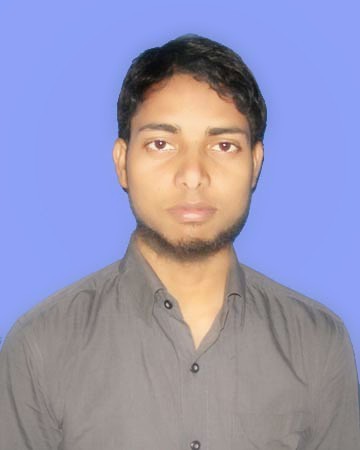 SHAHID , E-Mail: shahid.369503@2freemail.com TOTAL EXPERIENCE: 3 YEARS EXPERIENCEPost applied: Electrical EngineerOBJECTIVESeeking a technical position in an engineering organization that would benefit greatly from my technical knowledge and personal skills and provide me with a solid development opportunity in a fulfilling career as an electrical engineer.SYNOPSIS    Experience 3 Years  in construction(MEP) ProjectCurrently working as a Electrical Design engineer having   experiences in construction. Performing difficult technical work  supervising and scheduling the installation ,and maintenance Identification of cost saving measures and implementation in coordination with other Engineers and An effective communicator with ability to relate technical knowledge to a non-technical audience.	WORKING EXPERIENCE  Currently working as a Electrical design Engineer in  M/S Subas Kumar & Co. Ranchi,  Pvt ltd , Ranchi  since March 2016 to  till date.Worked as an Electrical Engineer since 10-01-2014 to 14-02-2016 in  Kalpataru Power Transmission LtdJOB RESPONSIBLITYSelection of Transformer/DG capacityElectrical load schedule Preparation , Circuit Breaker selection, Capacitor bank selection, cable sizing calculation, bus bar Earthing calculation, HT, LT cable sizing, Voltage drop calculations, Cable Schedule, Cable tray sizing and routine layoutShort circuit & voltage drop calculation at each level of distribution  , Lux level  calculation, Panel  board design  and main distribution board  lighting and illumination design for commercial and residential complexes   Prepare lighting layouts, power layouts, and Single line diagram.   Preparing Single line diagram, Lighting, Power, Control and conduit layout., specification          for electrical equipment such as transformer, energy meter, fuses, circuit breaker (MCB,                     MCCB), capacitor bank, RYB cables, voltage drop calculation, distribution boards ,etc.  Technical proposals preparation, BOQ and report writing related to power and energy.	MAJOR PROJECTS INVOLVMENT Juslok Hospital iti Ranchi	 Jharkhand	              Itc Hotel project	Hyderabad			                 Trd Tula mall,  Hyderabad                                       EDUCATIONAL QUALIFICATIONS  B .Tech (Electrical & Electronic)			JNTU, Hyderabad 12th (J.A.C Board)	              	     			 	Marwari Collage Ranchi Jharkhand		                    10th (J.A.C. Board)			    	 			      KHSP Ranchi Jharkhand                                                                    IT FORTEAutoCAD (Electrical)		:	Related to designing of Electrical SystemDesign software				:  CG LUX, RELUX.Packages Known	          :  	Microsoft Office 2003 & 2007, Windows 8.1, 2007 XP, Vista,        	BEYOND CURRICULUM	Participated in Quiz competition in school festival. 2006Participated in Intra College Cricket tournament. 2009-10PERSONAL SKILLSSelf-motivated.Quick learning skill.Ability to adapt any environment or situation.I have the ability to cope with failures & try to learn from my mistakesAbility to deal with people diplomaticallyAbility to handle site independentlyExcellent team work experiencePERSONAL DOSSIERName			         	  : Shahid Gender		                 : MaleDate of Birth		       : 12/08/1993Religion		            : IslamNationality	            : IndianMarital Status	       : SingleLanguages                :  English, Hindi, & UrduDate of issue			  : 27/02/2015Date of expiry		  : 26/02/2025Passport issue         :  RanchiDeclaration:I Shahid Eqbal hereby confirm that the information given above is true to the best of my knowledge and beliefDate:Place:    											`													  Shahid 